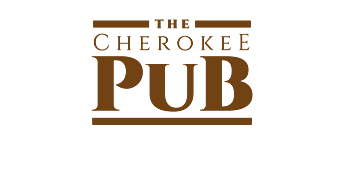 for the tableHouse Charcuterie Board 19artisanal cheeses, cured meats honey and jams, melba, pickled vegetablesNew Orleans Cocktail 15 gffour jumbo shrimp, bloody mary sauce, okra  grilled lemon, drawn butterSweet Potato Hummus 10 vnheirloom baby carrots, celery, apples pineapple, candied walnuts, flatbreadCheese Bings 10 vcheese fritters, marinara saucehoney mustardBuffalo Cauliflower 10 vtempura-battered cauliflower, buffalo sauce bleu cheese, heirloom baby carrots, celeryIPA Beer Cheese & Pretzels 10 v in warm cast iron skilletOyster of the Week MKTdozen or ½ dozen oysters on the half shell mignonette, cocktail, charred lemonfor youSaffron Corn Soup with Shrimp 9benton’s bacon, pepper puree, potato chipsSoup of the Day 6 & 8chef inspired seasonal soupClassic French Onion 8caramelized onions, sherry thyme broth holland rusk crouton, melted provolone cheeseBison Chili 6 & 8 corn chips, cheddar, sour cream, scallionsClassic Cherokee Side Salads 6caesar, east tennessee house salad chopped wedge, sequoyahFall Harvest Side Salad 7 v | df | gfbaby kale, citrus-marinated fuji apples, beets mandarin oranges, dried cranberry, candied walnuts, sorghum vinaigretteAsian Side Salad 7 vn | dfromaine lettuce, cucumbers, pineapple carrot, celery, edamame, sesame vinaigrettesmall platesBurrata Salad 14 vavocado, tomato jam, red onionbaby kale, balsamic reduction, melbaHoney Tabasco Pork Belly 15 charred tomato succotash, tangy mustardMartini Scallops 19vermouth cream, crispy sage green olive tapenade Lamb Meatballs 12cruze farm dill crème fraiche, cucumber pepper puree, tomato jam, flatbreadShrimp Bites 15 dftempura-battered shrimp, spicy chili glaze edamame puree, grilled pineapple, sesameChicken & Mushroom Ramen 15 soy short rib broth, egg, pickled vegetables sesame, scallion, crispy wonton Butcher’s Pie 15sausage, benton’s bacon, pepperoniitalian buffalo mozzarellaHonolulu 15pork belly, benton’s country ham, pineapplespicy chili sauce, cheddarSiracusa 15italian sausage, pistachio pesto, ricotta Kiki’s 13 vgreen olive tapenade, wilted spinach roasted garlic, red onion, fetaChicken Al Burro 13alfredo, grilled chicken, benton’s bacon wilted spinach, parmigianaFormaggio 13 v alfredo, mozzarella parmigiana, goat cheesepub classics	Southern Cobb Salad 15crisp romaine, cherry bliss tomatoes, cucumbers, farm fresh eggs, bleu cheese, SWV cheddar cruze farms ranch dressing, three hand-breaded buttermilk tendersCherokee Steak Burger 14lettuce, tomato, onion, pickle, choice of cheeseDry Ranch Jumbo Chicken Wings 14 gfchef david’s buffalo sauce, ranch, celery, carrotsBenton’s Bacon Cheese Quesadilla 13three cheese blend, benton’s bacon, ranch, grilled chicken, salsa, sour cream, guacamoleClassic Cherokee Salads 10Caesar, East Tennessee House Salad, Chopped Wedge, Sequoyah, Fall Harvest, Asian add salmon $9, grilled chicken breast $6, shrimp $9, steak $16, chicken tenders $6Chicken Spinach Tostada 13tortilla, spinach maria, tomato, jalapeno, scallions, three cheese blends salsa, sour cream, guacamoleButtermilk Chicken Tenders Basket 14crispy fried chicken tenders, french fries, honey mustardEnglish Pub Fish & Chips 18beer battered cod, crispy fries, spicy ketchup, lemon caper aioliChicken Milano 19chargrilled chicken breast, exotic mushrooms, sun-dried tomatoes, bowtie pastacreamy roasted garlic asiago sauceentreesLemon Pepper Salmon 28 gfcruze farm dill crème fraiche, charred tomato succotash, roasted cauliflower Fall Power Bowl 18 vn | df | gfbrussel sprouts, roasted beets, cauliflower, cinnamon apples, heirloom carrots, exotic mushrooms in orange stir fry glaze over jasmine rice Pork Belly Tacos 16spicy chili sauce, cheddar, fresh jalapeño, salsa, guacamole, sour cream, corn tortillasLamb Meatball Ragout 24potato gnocchi, burgundy mushrooms romano cheeseBison Meatloaf 22bourbon tomato glaze, root vegetable puree, wilted greens, heirloom carrots 18oz Bone-In Ribeye 45 gfgorgonzola compound butter, burgundy mushrooms, roasted potatoes Magnolia Filet Mignon 5oz | 8oz  32 | 38   truffled demi-glace, yukon gold potatoes, charred asparagus Korean BBQ Short Rib 29 dfbraised short rib, sticky jasmine rice, fried brussel sprouts, sesame seeds